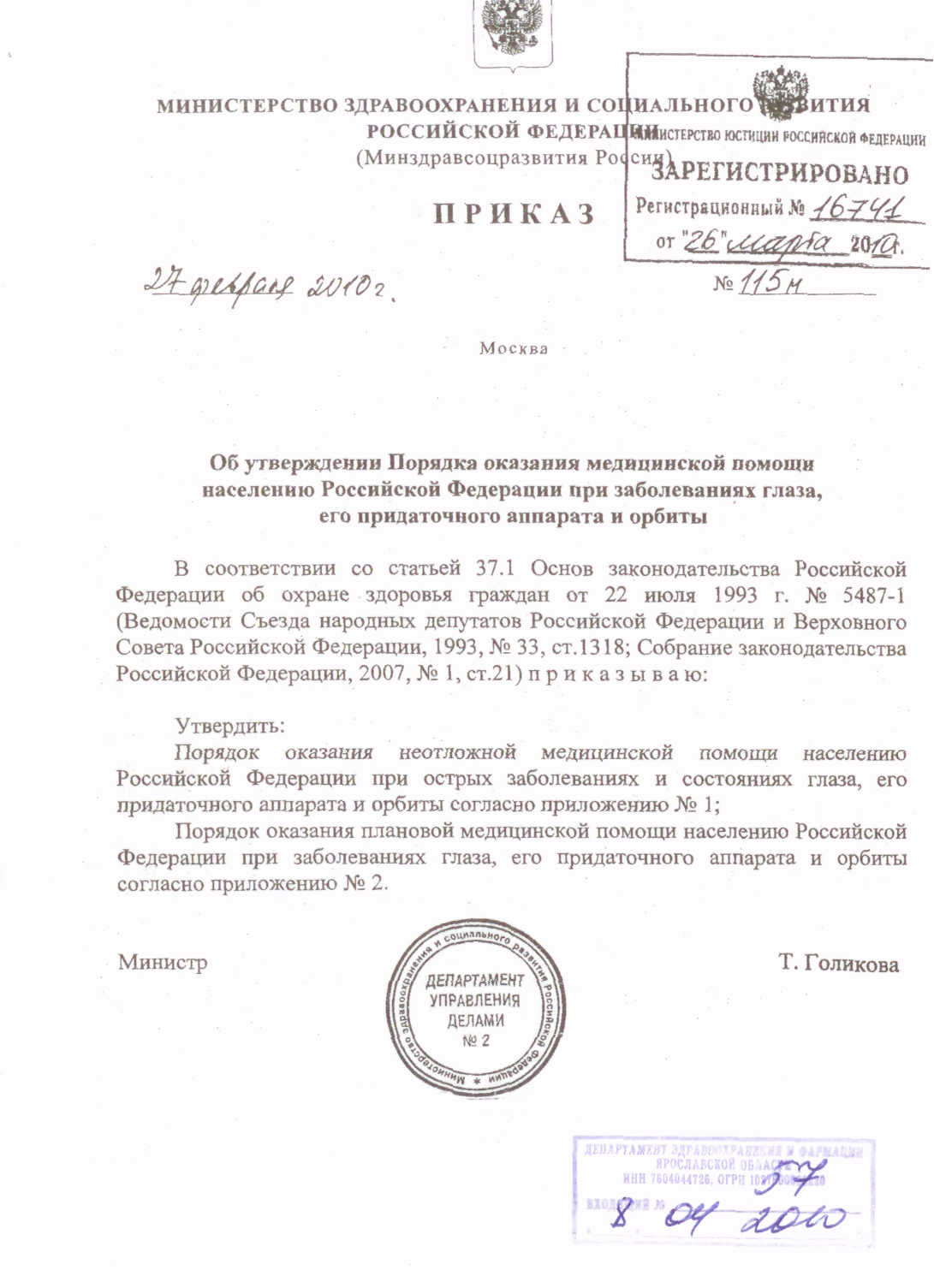 Приложение N 1к приказу Министерства здравоохраненияи социального развития РФот 27 февраля 2010 г. N 115нПорядок
оказания неотложной медицинской помощи населению Российской Федерации при острых заболеваниях и состояниях глаза, его придаточного аппарата и орбиты1. Настоящий порядок регулирует вопросы оказания скорой и неотложной медицинской помощи населению при острых заболеваниях и состояниях глаза, его придаточного аппарата и орбиты в организациях государственной и муниципальной систем здравоохранения (далее - ЛПУ).2. Оказание скорой медицинской помощи больным с острыми заболеваниями и состояниями глаза, его придаточного аппарата и орбиты (травмы глаза, его придаточного аппарата и орбиты, инородные тела глаза, термические и химические ожоги глаза и его придаточного аппарата, острые сосудистые заболевания глаза, острые заболевания зрительного нерва, язва роговицы с прободением, острый приступ глаукомы, острые гнойные воспалительные заболевания глаза, его придаточного аппарата и орбиты и другими жизнеугрожающими острыми заболеваниями) включает два этапа:первый - догоспитальный, осуществляемый врачебными и фельдшерскими выездными бригадами;второй - стационарный, осуществляемый в офтальмологических отделениях на базе республиканских, краевых, областных учреждений здравоохранения, городских больниц, больниц скорой медицинской помощи, центров, центральных районных больниц, федеральных учреждений, оказывающих медицинскую помощь, в которых обеспечивается круглосуточная неотложная офтальмологическая медицинская помощь.3. Скорая медицинская помощь (далее - СМП) больным при острых заболеваниях и состояниях глаза, его придаточного аппарата и орбиты оказывается станциями (подстанциями) скорой медицинской помощи и отделениями скорой медицинской помощи при районных и центральных районных больницах.4. Бригада СМП доставляет больных с острыми заболеваниями и состояниями глаза, его придаточного аппарата и орбиты в ЛПУ, имеющие в своем составе кабинеты неотложной офтальмологической помощи, осуществляющие свою деятельность в соответствии с приложениями N 1 и 2 к настоящему Порядку, на базе федеральных, республиканских, краевых, областных учреждений здравоохранения, городских больниц, центральных районных больниц, больниц скорой медицинской помощи, центров, офтальмологических больниц, в которых обеспечивается круглосуточная неотложная офтальмологическая медицинская помощь.5. Неотложная медицинская помощь осуществляется в кабинетах неотложной офтальмологической помощи и офтальмологических кабинетах амбулаторно-поликлинических учреждений.6. При самостоятельном обращении больных с острыми заболеваниями и состояниями глаза, его придаточного аппарата и орбиты в кабинет неотложной офтальмологической помощи или офтальмологический кабинет амбулаторно-поликлинического учреждения врач-офтальмолог оказывает неотложную амбулаторную терапевтическую или хирургическую медицинскую помощь, оценивает общее состояние больного, его офтальмологический статус, определяет необходимость дополнительных лабораторных и инструментальных исследований для уточнения диагноза и при медицинских показаниях в случаях, требующих оказания медицинской помощи в стационаре, направляет больного в офтальмологическое отделение федеральных, республиканских, краевых, областных учреждений здравоохранения, городских больниц, больниц скорой медицинской помощи, центров, центральных районных больниц, в которых обеспечивается круглосуточная неотложная офтальмологическая медицинская помощь.7. При отсутствии медицинских показаний к госпитализации в офтальмологическое отделение, больным проводится амбулаторное терапевтическое или хирургическое лечение.8. При наличии медицинских показаний для оказания специализированной медицинской помощи в условиях стационара больной госпитализируется в офтальмологическое отделение.9. Длительность лечения пациента в офтальмологическом отделении определяется с учетом клинического течения заболевания.10. При наличии медицинских показаний для оказания высокотехнологичной медицинской помощи, больной направляется для получения данного вида помощи в установленном порядке.11. При наличии медицинских показаний, после курса лечения больным при заболеваниях глаза, его придаточного аппарата и орбиты реабилитационные мероприятия, направленные на восстановление утраченных зрительных функций, проводятся в амбулаторно-поликлинических учреждениях.12. В случае если проведение медицинских манипуляций, связанных с оказанием офтальмологической помощи больным, может повлечь возникновение болевых ощущений у пациента, такие манипуляции должны проводиться с обезболиванием.Приложение N 1к Порядку оказаниянеотложной медицинскойпомощи населениюРоссийской Федерации приострых заболеваниях и состоянияхглаза, его придаточного аппарата иорбиты, утвержденному приказомМинистерства здравоохраненияи социального развития РФот 27 февраля 2010 г. N 115нПоложение
об организации деятельности кабинета неотложной офтальмологической помощи1. Настоящее Положение определяет организацию деятельности кабинета неотложной офтальмологической помощи (далее - Кабинет) для больных с острыми заболеваниями и состояниями глаза, его придаточного аппарата и орбиты.2. Кабинет создается для обеспечения консультативной, диагностической и лечебной помощи больным при острых заболеваниях и состояниях глаза, его придаточного аппарата и орбиты.3. Кабинет оснащается медицинским оборудованием в соответствии со стандартом оснащения (приложение N 2 к Порядку оказания неотложной медицинской помощи населению Российской Федерации при заболеваниях глаза, его придаточного аппарата и орбиты, утвержденному настоящим приказом).4. Штатная численность медицинского и другого персонала устанавливаются руководителем лечебно-профилактического учреждения, в составе которого создан Кабинет, исходя из необходимости обеспечения круглосуточного режима работы кабинета (приложение N 3 к Порядку оказания неотложной медицинской помощи населению Российской Федерации при заболеваниях глаза, его придаточного аппарата и орбиты, утвержденному настоящим приказом).5. Основными функциями Кабинета являются:обеспечение диагностических мероприятий, оказание терапевтического и/или хирургического лечения больных с острыми заболеваниями и состояниями глаза, его придаточного аппарата и орбиты, обратившихся для оказания неотложной офтальмологической помощи;направление на госпитализацию больных (при наличии медицинских показаний) для оказания неотложной офтальмологической помощи при острых заболеваниях и состояниях глаза, его придаточного аппарата и орбиты в стационарное офтальмологическое отделение федеральных, республиканских, краевых, областных учреждений здравоохранения, городских больниц, больниц скорой медицинской помощи, центров, центральных районных больниц, в которых обеспечивается круглосуточная неотложная офтальмологическая медицинская помощь;ведение учетной и отчетной документации, предоставление отчетов о деятельности в установленном порядке, сбор данных для регистров, ведение которых предусмотрено законодательством.6. На должность врача Кабинета назначается специалист, назначается специалист, # соответствующий квалификационным требованиям к специалистам с высшим и послевузовским медицинским и фармацевтическим образованием в сфере здравоохранения, утвержденным приказом Минздравсоцразвития России от 7 июля 2009 г. N 415н (зарегистрирован Минюстом России 9 июля 2009 г., регистрационный N 14292), по специальности "офтальмология".7. Работа Кабинета организуется круглосуточно.Приложение N 2к Порядку оказаниянеотложной медицинскойпомощи населениюРоссийской Федерации приострых заболеваниях и состоянияхглаза, его придаточного аппарата иорбиты, утвержденному приказомМинистерства здравоохраненияи социального развития РФот 27 февраля 2010 г. N 115нСтандарт
оснащения кабинета неотложной офтальмологической помощиПриложение N 3к Порядку оказаниянеотложной медицинскойпомощи населениюРоссийской Федерации приострых заболеваниях и состоянияхглаза, его придаточного аппарата иорбиты, утвержденному приказомМинистерства здравоохраненияи социального развития РФот 27 февраля 2010 г. N 115нРекомендуемые штатные нормативы
кабинета неотложной офтальмологической помощиПриложение N 2к приказу Министерства здравоохраненияи социального развития РФот 27 февраля 2010 г. N 115нПорядок
оказания плановой медицинской помощи населению Российской Федерации при заболеваниях глаза, его придаточного аппарата и орбиты1. Настоящий порядок регулирует вопросы оказания плановой медицинской помощи населению при заболеваниях глаза, его придаточного аппарата и орбиты в Российской Федерации в организациях государственной и муниципальной систем здравоохранения (далее - ЛПУ).2. Оказание плановой медицинской помощи населению Российской Федерации при заболеваниях глаза, его придаточного аппарата и орбиты выполняется последовательно и включает два этапа:первый - догоспитальный, осуществляемый врачами-офтальмологами офтальмологических кабинетов (амбулаторно-поликлинических учреждений, консультативно-поликлиниклинических отделений ЛПУ) в соответствии с приложениями NN 1, 2, 3 к настоящему Порядку;второй - стационарный, осуществляемый в офтальмологических отделениях, осуществляющих свою деятельность в соответствии с приложениями NN 4, 5, 6 к настоящему Порядку, на базе муниципальных (районная, центральная районная больница, городская больница), республиканских, краевых, областных, окружных, федеральных учреждениях оказывающих медицинскую помощь, в том числе офтальмологических центрах, специализированных офтальмологических больницах.3. Оказание плановой медицинской помощи больным при заболеваниях глаза, его придаточного аппарата и орбиты на догоспитальном этапе осуществляется врачами-офтальмологами офтальмологических кабинетов поликлиник и включает офтальмологическое обследование (визуальный осмотр, проверка остроты зрения обоих глаз, состояния переднего и заднего отрезка глаза, определение степени и тяжести патологического состояния).4. Амбулаторное лечение и динамическое наблюдение больных с заболеваниями глаза, его придаточного аппарата и орбиты, не требующими стационарного лечения, осуществляется на базе амбулаторно-поликлинических учреждений или консультативно-поликлинических отделений ЛПУ.5. Стационарная медицинская помощь больным с заболеваниями глаза, придаточного аппарата и орбиты оказывается врачами-офтальмологами в офтальмологических отделениях на базе муниципальных (районных, центральных районных, городских), областных (республиканских, краевых), окружных, федеральных учреждений здравоохранения, а также в офтальмологических центрах, офтальмологических лазерных центрах, организуемых в соответствии с приложениями NN 7, 8, 9 к настоящему Порядку, и специализированных офтальмологических больницах.6. Оказание плановой медицинской помощи населению Российской Федерации при заболеваниях глаза, его придаточного аппарата и орбиты осуществляется в соответствии с установленными стандартами медицинской помощи.7. При наличии медицинских показаний для оказания высокотехнологичной медицинской помощи пациенты направляются для получения данного вида помощи в соответствии с установленным порядком.8. После курса основного лечения больным при заболеваниях глаза, его придаточного аппарата и орбиты по медицинским показаниям проводятся реабилитационные мероприятия, направленные на восстановление утраченных зрительных функций в амбулаторно-поликлинических учреждениях.9. В случае если проведение медицинских манипуляций, связанных с оказанием офтальмологической помощи больным, может повлечь возникновение болевых ощущений у пациента, такие манипуляции должны проводиться с обезболиванием.Приложение N 1к Порядку оказания плановой медицинскойпомощи населению Российской Федерации призаболеваниях глаза, его придаточногоаппарата и орбиты, утвержденномуприказом Министерства здравоохраненияи социального развития РФот 27 февраля 2010 г. N 115нПоложение
об организации деятельности офтальмологического кабинета1. Настоящее Положение определяет организацию деятельности офтальмологического кабинета.2. Кабинет создается для обеспечения амбулаторной консультативной и лечебно-диагностической помощи больным с заболеваниями глаза, его придаточного аппарата и орбиты в амбулаторных условиях.3. Основными функциями Кабинета являются:оказание амбулаторной консультативной и диагностической помощи больным с заболеваниями глаза, его придаточного аппарата и орбиты и направление их при наличии медицинских показаний в консультативные центры и лечебно-профилактические учреждения стационарного типа для дифференциальной диагностики, выработки тактики и проведения необходимого лечения;проведение терапевтического и хирургического лечения больных с заболеваниями глаза, его придаточного аппарата и орбиты;диспансерное наблюдение за больными с заболеваниями глаз, его придаточного аппарата и орбиты;своевременное направление больных на медико-социальную экспертизу для определения группы инвалидности;проведение профилактических осмотров, прикрепленного населения;ведение учетной и отчетной документации, предоставление отчетов о деятельности в установленном порядке, сбор данных для регистров, ведение которых предусмотрено законодательством.4. Структура Кабинета и штатная численность медицинского и другого персонала устанавливаются руководителем лечебно-профилактического учреждения, в составе которого создан Кабинет, исходя из объема проводимой лечебно-диагностической работы, численности обслуживаемого населения и рекомендуемых штатных нормативов (приложение N 3 к Порядку оказания плановой медицинской помощи населению Российской Федерации при заболеваниях глаза, его придаточного аппарата и орбиты, утвержденному настоящим приказом).5. Оснащение Кабинета осуществляется в соответствии со стандартом оснащения (приложение N 2 к настоящему Порядку оказания плановой медицинской помощи населению Российской Федерации при заболеваниях глаза, его придаточного аппарата и орбиты, утвержденному настоящим приказом).6. На должность врача Кабинета назначается специалист, соответствующий квалификационным требованиям к специалистам с высшим и послевузовским медицинским и фармацевтическим образованием в сфере здравоохранения, утвержденным приказом Минздравсоцразвития России от 7 июля 2009 г. N 415н (зарегистрирован Минюстом России 9 июля 2009 г., регистрационный N 14292), по специальности "офтальмология".Приложение N 2к Порядку оказания плановоймедицинской помощи населениюРоссийской Федерации призаболеваниях глаза, егопридаточного аппарата и орбитыутвержденному приказомМинистерства здравоохраненияи социального развития РФот 27 февраля 2010 г. N 115нСтандарт
оснащения офтальмологического кабинета* Для консультативно-диагностического отделения устанавливается соответственно количеству кабинетов.Стандарт
оснащения амбулаторной операционной консультативно-диагностического отделенияПриложение N 3к Порядку оказания плановоймедицинской помощи населениюРоссийской Федерации призаболеваниях глаза, егопридаточного аппарата и орбитыутвержденному приказомМинистерства здравоохраненияи социального развития РФот 27 февраля 2010 г. N 115нРекомендуемые штатные нормативы
офтальмологического кабинета1. Поликлиники, расположенные в населенных пунктах с населением свыше 25 тысяч человек* При наличии в поликлинике не менее 3,5 должностей врачей-офтальмологов устанавливается должность заведующего консультативно-диагностическим отделением вместо 0,5 должности врача-офтальмолога.** Старшая медицинская сестра устанавливается соответственно должности заведующего отделением.2. Поликлиники, расположенные в населенных пунктах с населением до 25 тысяч человек3. Консультативно-диагностические отделения или поликлиники областных, краевых и республиканских офтальмологических больницПриложение N 4к Порядку оказания плановой медицинскойпомощи населению Российской Федерации призаболеваниях глаза, его придаточногоаппарата и орбиты, утвержденномуприказом Министерства здравоохраненияи социального развития РФот 27 февраля 2010 г. N 115нПоложение
об организации деятельности офтальмологического отделения1. Настоящее положение определяет организацию деятельности специализированного офтальмологического отделения для больных с заболеваниями глаза, его придаточного аппарата и орбиты.2. Офтальмологическое отделение (далее - Отделение) для больных с заболеваниями глаза, его придаточного аппарата и орбиты создается, как самостоятельное структурное подразделение на базе муниципальных (районная, центральная районная больница, городская больница), республиканских, краевых, областных, окружных, федеральных учреждениях оказывающих медицинскую помощь, в том числе офтальмологических центрах, специализированных офтальмологических больницах, оказывающих помощь больным с офтальмологическими заболеваниями (далее ЛПУ)3. Отделение возглавляет заведующий, назначаемый на должность и освобождаемый от должности руководителем ЛПУ, на базе которого оно создано.4. На должность заведующего Отделением назначается врач, соответствующий квалификационным требованиям к специалистам с высшим и послевузовским медицинским и фармацевтическим образованием в сфере здравоохранения, утвержденным приказом Минздравсоцразвития России от 7 июля 2009 г. N 415н (зарегистрирован Минюстом России 9 июля 2009 г., регистрационный N 14292), по специальности "офтальмология".5. Отделение осуществляет следующие функции:оказание специализированной, в том числе высокотехнологичной медицинской помощи больным с заболеваниями глаза, его придаточного аппарата и орбиты с применением терапевтических и/или хирургических (в том числе микрохирургических) методов лечения в соответствии с утвержденными стандартами медицинской помощи;освоение и внедрение в клиническую практику современных методов диагностики, лечения и профилактики заболеваний глаза, его придаточного аппарата и орбиты;разработку и внедрение мероприятий, направленных на повышение качества лечебно-диагностической работы в Отделении;повышение профессиональной квалификации медицинского персонала Отделения по вопросам специализированной, в том числе высокотехнологичной офтальмологической медицинской помощи;проведение санитарно-гигиенического просвещения населения;ведение учетной и отчетной документации, предоставление отчетов о деятельности в установленном порядке, сбор данных для регистров, ведение которых предусмотрено законодательством.Комментарий ГАРАНТаНумерация пунктов приводится в соответствии с источником 7. Структура Отделения и штатная численность медицинского и другого персонала устанавливаются руководителем лечебно-профилактического учреждения, в составе которого создано Отделение, исходя из объема проводимой лечебно-диагностической работы, численности обслуживаемого населения и рекомендуемых штатных нормативов (приложение N 6 к Порядку оказания плановой медицинской помощи населению Российской Федерации при заболеваниях глаза, его придаточного аппарата и орбиты, утвержденному настоящим приказом).8. Отделение оснащается медицинским оборудованием в соответствии со стандартом оснащения (приложение N 5 к Порядку оказания плановой медицинской помощи населению Российской Федерации при заболеваниях глаза, его придаточного аппарата и орбиты, утвержденному настоящим приказом).9. Отделение может использоваться в качестве клинической базы образовательных учреждений среднего, высшего и дополнительного профессионального образования, а также научных организаций.10. Отделение для обеспечения своей деятельности использует возможности всех лечебно-диагностических и вспомогательных подразделений ЛПУ, в составе, которого оно организовано.Приложение N 5к Порядку оказания плановоймедицинской помощи населениюРоссийской Федерации призаболеваниях глаза, егопридаточного аппарата и орбитыутвержденному приказомМинистерства здравоохраненияи социального развития РФот 27 февраля 2010 г. N 115нСтандарт
оснащения офтальмологического отделенияСтандарт
оснащения операционной офтальмологического отделенияПриложение N 6к Порядку оказания плановоймедицинской помощи населениюРоссийской Федерации призаболеваниях глаза, его придаточногоаппарата и орбиты утвержденномуприказом Министерства здравоохраненияи социального развития РФот 27 февраля 2010 г. N 115нРекомендуемые штатные нормативы
офтальмологического отделения1. Офтальмологические отделения областных, краевых и республиканских больниц* В ЛПУ, оказывающих круглосуточную стационарную неотложную офтальмологическую помощь, должность дежурного врача-офтальмолога устанавливаются сверх должностей врачей-офтальмологов, но не менее 4, медицинская сестра операционной устанавливается соответственно должностям дежурных врачей-офтальмологов.2. Офтальмологические отделения центральных городских, городских и детских городских больниц, расположенных в населенных пунктах с населением свыше 25 тысяч человек* В ЛПУ, оказывающих круглосуточную стационарную неотложную офтальмологическую помощь, должность дежурного врача-офтальмолога устанавливаются сверх должностей врачей-офтальмологов, но не менее 4, медицинская сестра операционной устанавливается соответственно должностям дежурных врачей-офтальмологов.3. Офтальмологические отделения центральных районных и районных больниц, городских больниц расположенных в населенных пунктах с населением до 25 тысяч человек* В ЛПУ, оказывающих круглосуточную стационарную неотложную офтальмологическую помощь, должность дежурного врача-офтальмолога устанавливаются сверх должностей врачей-офтальмологов, но не менее 4, медицинская сестра операционной устанавливается соответственно должностям дежурных врачей-офтальмологов.Приложение N 7к Порядку оказания плановоймедицинской помощи населениюРоссийской Федерации призаболеваниями глаза, егопридаточного аппарата и орбиты,утвержденному приказомМинистерства здравоохраненияи социального развития РФот 27 февраля 2010 г. N 115нПоложение
об организации деятельности офтальмологического центра1. Настоящее положение определяет организацию деятельности офтальмологического центра (далее - Центр) по оказанию помощи больным с заболеваниями глаза, его придаточного аппарата и орбиты.2. Центр организуется в составе республиканских (краевых, окружных, областных) больниц, а также федеральных организаций, оказывающих офтальмологическую помощь.3. Центр возглавляет руководитель, назначаемый на должность и освобождаемый от должности руководителем организации, в составе которой создан Центр.4. На должность руководителя Центра назначается врач, соответствующий Квалификационным требованиям к специалистам с высшим и послевузовским медицинским и фармацевтическим образованием в сфере здравоохранения, утвержденным приказом Минздравсоцразвития России от 7 июля 2009 г. N 415н (зарегистрирован Минюстом России 9 июля 2009 г., регистрационный N 14292), по специальности "офтальмология".5. Структура Центра и штатная численность медицинского и другого персонала устанавливаются руководителем лечебно-профилактического учреждения, в составе которого создан Центр, исходя из объема проводимой лечебно-диагностической работы, численности обслуживаемого населения и рекомендуемых штатных нормативов (приложение N 9 к Порядку оказания плановой медицинской помощи населению Российской Федерации при заболеваниях глаза, его придаточного аппарата и орбиты, утвержденному настоящим приказом).6. Центр оснащается медицинским оборудованием в соответствии со стандартом оснащения (приложение N 8 к Порядку оказания плановой медицинской помощи населению Российской Федерации при заболеваниях глаза, его придаточного аппарата и орбиты, утвержденному настоящим приказом).7. Для обеспечения функций Центра в его структуре предусматриваются:организационно-методический отдел;амбулаторно-поликлиническое отделение;стационарное(ые) отделение(я) на 40 коек и более круглосуточного пребывания;операционный блок;лечебно-диагностическое отделение, включающее в себя кабинеты функциональной диагностики и лазерной хирургии.8. Основными задачами и функциями Центра являются*:координация, организация и проведение мероприятий по профилактике офтальмологических заболеваний;мониторинг и анализ основных медико-статистических показателей заболеваемости, инвалидности офтальмологических заболеваний;информационное обеспечение лечебно-профилактических учреждений и населения по вопросам организации оказания помощи, лечения и профилактики офтальмологических заболеваний, предотвращения слепоты и слабовидения;организация выполнения федеральных и региональных целевых программ, направленных на снижение офтальмологической заболеваемости;организационно-методическое руководство, оценка качества и эффективности работы лечебно-профилактических учреждений субъекта Российской Федерации по профилактике, диагностике, лечению, реабилитации и диспансерному наблюдению больных с офтальмологическими заболеваниями;организация выявления лиц с ранними стадиями офтальмологических заболеваний;госпитализация больных с офтальмологическими заболеваниями и организация лечебно-диагностического процесса на основании установленных стандартов медицинской помощи;консультирование врачей стационаров и поликлиник по сложным вопросам диагностики и лечения офтальмологических заболеваний, хирургического лечения;разработка современных методов профилактики, диагностики и лечения офтальмологических заболеваний и внедрение новых медицинских технологий, разрешенных в установленном порядке;внедрение и осуществление высокотехнологичных терапевтических и хирургических видов медицинской офтальмологической помощи;координация лечебной и консультативной работы лечебно-профилактических учреждений, применяющих лазерные офтальмологические методы лечения;организационно-методическое руководство учреждениями здравоохранения по раннему выявлению и отбору больных с офтальмологическими заболеваниями, нуждающихся в оказании специализированной, в том числе высокотехнологичной медицинской помощи;ежегодное прогнозирование и учет числа нуждающихся, средней длительности ожидания и числа, получивших специализированную, в том числе высокотехнологичную медицинскую помощь по поводу офтальмологических заболеваний;оказание специализированной офтальмологической, в том числе высокотехнологичной, медицинской помощи населению, а также организационно-методическое руководство и оценка хода ее выполнения в учреждениях здравоохранения и научных организациях;осуществление стационарного и организацию амбулаторного этапа диспансерного наблюдения и лечения больных с офтальмологическими заболеваниями;оформление и выдачу листков нетрудоспособности;своевременное направление больных с офтальмологическими заболеваниями на медико-социальную экспертизу;участие в повышении квалификации врачей-офтальмологов первичного амбулаторного звена здравоохранения и среднего медицинского персонала по вопросам офтальмологии;участие в проведении подготовки специалистов других организаций (системы образования, средств массовой информации, культуры и др.) по актуальным проблемам профилактики и современного хирургического и терапевтического лечения офтальмологических заболеваний;организация и участие в проведении федеральных, региональных конференций, симпозиумов по вопросам офтальмологии;ведение учетной и отчетной документации, предоставление отчетов о деятельности в установленном порядке, сбор данных для регистров, ведение которых предусмотрено законодательством.9. Центр в своей работе осуществляет взаимодействие с клиническими, учебными и научно-исследовательскими организациями, всероссийскими и региональными научными обществами и ассоциациями медицинских работников.10. Центр может использоваться в качестве клинической базы образовательных учреждений среднего, высшего, и дополнительного профессионального образования, а также научных организаций.______________________________* Решение соответствующих задач и выполнение функций Центром, созданным в федеральной организации, осуществляется на всей территории Российской Федерации; Центром, созданным в составе организации, находящейся в ведении субъекта Российской Федерации - на территории субъекта Российской Федерации.Приложение N 8к Порядку оказания плановоймедицинской помощи населениюРоссийской Федерации призаболеваниях глаза, егопридаточного аппарата и орбитыутвержденному приказомМинистерства здравоохраненияи социального развития РФот 27 февраля 2010 г. N 115нСтандарт
оснащения офтальмологического центра1. Стандарт
оснащения офтальмологического центра2. Стандарт
оснащения операционной офтальмологического центраПриложение N 9к Порядку оказания плановоймедицинской помощи населениюРоссийской Федерации призаболеваниях глаза, егопридаточного аппарата и орбитыутвержденному приказомМинистерства здравоохраненияи социального развития РФот 27 февраля 2010 г. N 115нРекомендуемые штатные нормативы
офтальмологического центра* В офтальмологических центрах, оказывающих круглосуточную стационарную неотложную офтальмологическую помощь, должность дежурного врача-офтальмолога устанавливается сверх должностей врачей-офтальмологов, но не менее 4, медицинская сестра операционной устанавливается соответственно должностям дежурных врачей-офтальмологов.NНаименованиеТребуемое количество, шт.I. Медицинские аппараты и приборы1.Рабочее место офтальмолога12.Набор пробных линз с пробными оправами и принадлежностями13.Автоматический проектор знаков с принадлежностями14.Щелевая лампа с принадлежностями15.Офтальмоскоп с зарядным устройством16.Автоматический пневмотонометр17.Тонометр аппланационный Маклакова18.Экзофтальмометр19.Набор диагностических офтальмологических линз для непрямой офтальмоскопии1 комплект10.Диагностическая офтальмологическая универсальная трехзеркальная линза для офтальмоскопии111.Офтальмологический фонарик112.Шкафы металлические для размещения, хранения лекарственных средств, перевязочных материалов и других изделий медицинского назначенияпо требованию13.Стол инструментальныйпо требованию14.Стол манипуляционныйпо требованиюII. Офтальмологические инструменты и расходные материалы1.Пинцеты офтальмологическиепо требованию2.Тест-полоски для пробы Ширмерапо требованию3.Копьепо требованию4.Набор магнитов1 комплект5.Набор для промывания слезных путей2 комплекта6.Скальпель микрохирургическийпо требованию7.Ножницы микрохирургическиепо требованию8.Векорасширитель29.Векоподъемник2Наименование должностиКоличество должностей при круглосуточной работе кабинетаВрач-офтальмологНе менее 1 врача в сменуМедицинская сестраНе менее 1 медицинской сестры в сменуСанитаркаНе менее 1 санитарки в сменуNНаименованиеТребуемое количество*, шт.I. Медицинские аппараты и приборыI. Медицинские аппараты и приборыI. Медицинские аппараты и приборы1.Рабочее место офтальмолога12.Набор пробных линз с пробными оправами и принадлежностями13.Автоматический проектор знаков с принадлежностями14.Таблицы для определения цветоощущения1 комплект5.Автоматический рефрактометр16.Набор скиаскопических линеек1 комплект7.Щелевая лампа стационарная с принадлежностями18.Электрический офтальмоскоп19.Диафаноскоп10.Автоматический пневмотонометр111.Тонометр аппланационный Маклакова112.Экзофтальмометр113.Бинокулярный офтальмоскоп для обратной офтальмоскопии с налобной фиксацией114.Набор диагностических офтальмологических линз для непрямой офтальмоскопии1 комплект15.Диагностическая офтальмологическая универсальная трехзеркальная линза для офтальмоскопии116.Периметр117.Офтальмологический фонарик118.Шкафы металлические для размещения, хранения лекарственных средств, перевязочных материалов и других изделий медицинского назначенияпо требованию19.Стол инструментальныйпо требованию20.Стол манипуляционныйпо требованиюII. Офтальмологические инструменты и расходные материалыII. Офтальмологические инструменты и расходные материалыII. Офтальмологические инструменты и расходные материалы1.Пинцеты офтальмологическиепо требованию2.Тест-полоски для пробы Ширмерапо требованию3.Копьепо требованию4.Набор магнитов1 комплект5.Набор для промывания слезных путей2 комплекта6.Скальпель микрохирургическийпо требованию7.Ножницы микрохирургическиепо требованию8.Векорасширитель29.Векоподъемник2N п/пНаименованиеТребуемое количество, шт.I. Медицинские аппараты и приборы1.Операционный микроскоп с коаксиальным освещением, окулярами для ассистента и насадкой для осмотра глазного дна12.Хирургический офтальмологический стол13.Кресло хирурга14.Винтовые стулья25.Операционная криохирургическая установка16.Диодный лазерный фотокоагулятор с наконечниками для транссклеральной коагуляции17.Диатермокоагулятор18.Шкафы металлические для размещения, хранения лекарственных средств, перевязочных материалов и других изделий медицинского назначенияпо требованию9.Стол инструментальныйпо требованию10.Стол манипуляционныйпо требованию11.Мойка-дезинфектор с дозировкой детергента1II. Офтальмологические инструменты и расходные материалы1.Копьепо требованию2.Набор инструментов для экстренной офтальмохирургии (27 наименований)1 комплект3.Пинцеты глазные микрохирургические (6 наименований)1 комплект4.Набор магнитов глазных микрохирургических литых1 комплект5.Комплект глазных зондов (4 наименования)2 комплекта6.Скальпель микрохирургическийпо требованию7.Ножницы микрохирургическиепо требованию8.Векорасширительпо требованию9.Набор для промывания слезных путей2 комплекта10.Набор инструментов для операций на веках и конъюнктиве (удаление халязиона, птеригиума и др.)1 комплект9.Шовный материалпо требованию10.Тупфера и микрогубкипо требованию11.Перевязочный материалпо требованиюНаименование должностиЧисло должностейВрач-офтальмолог0,6 на 10 000 человек взрослого и 1,5 на 10 000 детского городского населения, прикрепленного к поликлиникеМедицинская сестра1 должность на каждую должность врача офтальмолога соответственноСестра хозяйка1 должность соответственно заведующего отделениемСанитарка1 должность на 3 должности врача соответственноНаименование должностиЧисло должностей на 1000 человек населенияЧисло должностей на 1000 человек населенияЧисло должностей на 1000 человек населенияЧисло должностей на 1000 человек населенияНаименование должностипроживающего в населенном пункте, где расположена больница, и непосредственно обслуживаемого еюпроживающего вне населенного пункта, где расположена больница, но непосредственно обслуживаемого ею (приписной участок)проживающего вне населенного пункта, где расположена больница, но непосредственно обслуживаемого ею (приписной участок)проживающего на остальной территории района, обслуживаемого больницей (для ЦРБ без учета населения на территории деятельности ЦРБ)Врач-офтальмолог0,040,020,010,01Медицинская сестра1 должность на каждую должность врача-офтальмолога соответственно1 должность на каждую должность врача-офтальмолога соответственно1 должность на каждую должность врача-офтальмолога соответственно1 должность на каждую должность врача-офтальмолога соответственноСанитарка1 должность на 3 должности врачей-офтальмологов соответственно1 должность на 3 должности врачей-офтальмологов соответственно1 должность на 3 должности врачей-офтальмологов соответственно1 должность на 3 должности врачей-офтальмологов соответственноНаименование должностиЧисло должностей на 100 тысяч человек, населения области, края, республикиВрач-офтальмолог0,11Заведующий поликлиникой1 должность при наличии не менее 15 должностей врачей-офтальмологовСтаршая медицинская сестраустанавливается при наличии не менее 20 врачебных должностейМедицинская сестра1 должность на каждую должность врача-офтальмологаСанитарка1 должность на 3 должности врачей-офтальмологовСестра хозяйка1 должность на 10 должностей врачей ведущих амбулаторный приемN п/пНаименованиеТребуемое количество, шт.I. Медицинские аппараты и приборы1.Набор пробных линз с пробными оправами и принадлежностямиНе менее 22.Автоматический проектор знаков13.Автоматический рефкератометр14.Щелевая лампа стационарная с принадлежностями25.Щелевая лампа ручная с принадлежностями16.Электрический офтальмоскопНе менее 27.Автоматический пневмотонометр18.Тонометр-тонограф автоматический19.Тонометр аппланационный Маклакова210.Экзофтальмометр111.Бинокулярный офтальмоскоп для обратной офтальмоскопии с налобной фиксацией112.Набор диагностических офтальмологических линз для непрямой офтальмоскопии2 комплекта13.Диагностическая офтальмологическая трехзеркальная линза для офтальмоскопии214.Автоматический периметр для статической и кинетической периметрии115.Прибор для ультразвукового А-В-сканирования с датчиком для ультразвуковой биометрии116.Ретинальная камера для проведения флюоресцентной ангиографии117.Комплекс для электрофизиологических исследований (электроретинограф)118.Лазерный фотокоагулятор с зеленым лучом в комплекте со щелевой лампой119.ИАГ-лазер (иттрий-алюминиевый гранат) в комплекте со щелевой лампой120.Лазер для селективной трабекулопластики121.Стимулятор лазерный низкоэнергетический122.Офтальмологическая универсальная трехзеркальная линза для лазеркоагуляции123.Офтальмологическая универсальная четырехзеркальная линза для лазеркоагуляции124.Линза для трабекулопластики125.Линзы для иридотомии-капсулотомии126.Офтальмологический фонарикпо требованию27.Набор векорасширителейпо требованию28.Шкафы металлические для размещения, хранения лекарственных средств, перевязочных материалов и других изделий медицинского назначенияпо требованию29.Стол инструментальныйпо требованию30.Стол манипуляционныйпо требованиюII. Расходные материалыII. Расходные материалы1.Флюоресцеинпо требованию2.Метилцеллюлозапо требованиюN п/пНаименованиеТребуемое количество, шт.I. Медицинские аппараты и приборыI. Медицинские аппараты и приборыI. Медицинские аппараты и приборы1.Операционный микроскоп с коаксиальным освещением, окулярами для ассистента и насадкой для осмотра глазного дна22.Хирургический офтальмологический стол23.Кресло хирурга24.Винтовые стульяпо требованию5.Операционная криохирургическая установка16.Система офтальмологическая хирургическая универсальная фако/витрео с принадлежностями и акссесуарами для основных видов офтальмохирургических вмешательств27.Диатермокоагулятор18.Электрический переносной диафаноскоп19.Отсасыватель хирургический из ран и полостей110.Бинокулярный офтальмоскоп для обратной офтальмоскопии с налобной фиксацией111.Набор контактных линз для интраоперационного осмотра глазного дна2 комплекта12.Бестеневые лампы213.Шкафы металлические для размещения, хранения лекарственных средств, перевязочных материалов и других изделий медицинского назначенияпо требованию14.Стол инструментальныйпо требованию15.Стол манипуляционныйпо требованию16.Лампа кварцевая217.Анестезиологическое оборудованиепо требованиюII. Офтальмологические хирургические инструменты и расходные материалыII. Офтальмологические хирургические инструменты и расходные материалыII. Офтальмологические хирургические инструменты и расходные материалы1.Наборы микрохирургического инструментария для офтальмохирургии (обработки проникающих ранений и др.)по требованию2.Наборы микрохирургического инструментария для витреоретинальной хирургиипо требованию3.Наборы микрохирургического инструментария для выполнения экстракции катаракты с имплантацией ИОЛпо требованию4.Наборы микрохирургического инструментария для выполнения антиглаукоматозных операцийпо требованию5.Наборы микрохирургического инструментария для выполнения операций по поводу отслойки сетчаткипо требованию6.Наборы инструментария для выполнения операций по поводу косоглазияпо требованию7.Наборы инструментария для выполнения операций на слезных путях и пластических операцийпо требованию8.Наборы инструментария для выполнения энуклеацийпо требованию9.Набор микрохирургических инструментов для кератопластики1 комплект10.Набор инструментов для удаления инородных тел из глаза1 комплект11.Комплект микрохирургических инструментов для операции на орбите1 комплект12.Магнит глазной микрохирургический литой113.Пинцеты глазные микрохирургические (6 наименований)1 комплект14.Набор рутениевых аппликаторов для брахитерапиипо требованию15.Комплект имплантатов офтальмологических губчатых силиконовых, губчатых жгутов, губчатой трубки и имплантата губчатого сегментапо требованию16.Шовный материалпо требованию17.Интраокулярные линзыпо требованию18.Капсульные кольцапо требованию19.Интрастромальные роговичные кольцапо требованию20.Силиконовое масло (1300cSt, 5700cSt)по требованию21.Перфторкарбоны для эндотампонадыпо требованию22.Офтальмологические газы для эндотампонадыпо требованию23.Вискоэластичные материалыпо требованию24.Тупфера и микрогубкипо требованию25.Перевязочный материалпо требованиюНаименование должности*Число коекЗаведующий отделением - врач-офтальмологдолжность заведующего устанавливается при числе коек не менее 40Врач-офтальмолог1 врач на 20 коекСтаршая медицинская сестрасоответственно должности заведующего отделениемМедицинская сестра (палатная)1 круглосуточный пост на 30 коек при 3-х степенной системе обслуживания и на 25 коек при 2-степенной системе обслуживанияМедицинская сестра перевязочного кабинета1 должность на 40 коекМедицинская сестра процедурной1 должность на 50 коек при 2-х степенной системе обслуживания; независимо от системы обслуживания из расчета на 80 и более коек - 1,5 должности.Сестра-хозяйка1 при наличии не менее 40 коекМладшая медицинская сестра по уходу за больными (палатная)1 круглосуточный пост на 30 коекСанитарка-уборщица (палатная)1 круглосуточный пост на 30 коекСанитарка-буфетчица1 должность на 30 коекСанитарка перевязочного кабинета1 должность на 40 коек (соответственно должностям медицинских сестер перевязочного кабинета)Санитарка процедурной1 должность на 50 коек (соответственно должностям медицинских сестер процедурного кабинета)Санитарка-уборщица1 должность на 50 коекСтаршая медицинская сестра операционной1 должность устанавливается в больнице, в которой полагается не менее 3 должностей операционных медицинских сестерМедицинская сестра операционной1 должность на 30 коек хирургического циклаСанитарка операционнойустанавливаются соответственно должности медицинских сестер операционной, включая старшую операционную медицинскую сеструНаименование должности*Число коекЗаведующий отделением - врач офтальмологдолжность заведующего устанавливается при числе коек не менее 40Врач-офтальмолог1 врач на 25 коекСтаршая медицинская сестрасоответственно должности заведующего отделениемМедицинская сестра (палатная)1 круглосуточный пост на 30 коек при 3-х степенной системе обслуживания и на 25 коек при 2-х степенной системе обслуживанияМедицинская сестра перевязочного кабинета1 должность на 40 коекМедицинская сестра процедурной1 должность на 50 коекСестра-хозяйка1 при наличии не менее 40 коекМладшая медицинская сестра по уходу за больными (палатная)1 круглосуточный пост на 30 коек при 3-х степенной системе обслуживанияСанитарка-уборщица (палатная)1 круглосуточный пост на 30 коекСанитарка-буфетчица1 должность на 30 коекСанитарка перевязочного кабинета1 должность на 40 коек (соответственно должностям медицинских сестер перевязочного кабинета)Санитарка процедурного кабинета1 должность на 50 коек (соответственно должностям медицинских сестер процедурного кабинета)Санитарка-уборщица1 должность на 50 коекСтаршая медицинская сестра операционной1 должность устанавливается в больнице, в которой полагается не менее 3 должностей операционных медицинских сестерМедицинская сестра операционной1 должность на 30 коек хирургического циклаСанитарка операционнойсоответственно должности медицинских сестер операционной включая старшую операционную медицинскую сеструНаименование должности*Число коекЗаведующий отделением - врач-офтальмологдолжность заведующего устанавливается при числе коек не менее 40Врач-офтальмолог1 врач на 25 коекСтаршая медицинская сестрасоответственно должности заведующего отделениемМедицинская сестра палатная1 круглосуточный пост на 30 коек (при 3-х степенной системе обслуживания) и на 25 коек (при 2-х степенной системе обслуживания)Медицинская сестра перевязочного кабинета1 должность на 40 коекМедицинская сестра процедурной1 должность на 40-70 коек при 2-ссо, более 70 коек - 1,5 должностиСестра-хозяйка1 при наличии не менее 40 коекМладшая медицинская сестра по уходу за больными (палатная)1 круглосуточный пост на 30 коек при 3-х степенной системе обслуживанияСанитарка-уборщица палатная1 круглосуточный пост на 30 коекСанитарка-буфетчица1 должность на 30 коекСанитарка перевязочного кабинета1 должность на 40 коек (соответственно должностям медицинских сестер перевязочного кабинета)Санитарка процедурного кабинета1 должность на 40-70 коек (соответственно должностям медицинских сестер процедурного кабинета)Санитарка-уборщица1 должность на 50 коекСтаршая медицинская сестра операционной1 должность устанавливается в больнице, в которой полагается не менее 3 должностей операционных медицинских сестерМедицинская сестра операционной1 должность на 40 коек хирургического циклаСанитарка операционнойсоответственно должности медицинских сестер операционной включая старшую операционную медицинскую сеструN п/пНаименованиеТребуемое количество, шт.I. Медицинские аппараты и приборы1.Рабочее место офтальмолога22.Автоматический фороптер23.Автоматический проектор знаков с пробными оправами и принадлежностями24.Таблицы для определения цветоощущения2 комплект5.Автоматический рефкератометр26.Кератотопограф17.Набор скиаскопических линеек1 комплект8.Щелевая лампа стационарная с принадлежностями39.Щелевая лампа ручная с принадлежностями110.Диафаноскоп11.Электрический офтальмоскоп212.Автоматический пневмотонометр213.Тонометр-тонограф автоматический114.Тонометр аппланационный Маклакова215.Экзофтальмометр116.Бинокулярный офтальмоскоп для обратной офтальмоскопии с налобной фиксацией217.Набор диагностических офтальмологических линз для непрямой офтальмоскопии2 комплекта18.Диагностическая офтальмологическая универсальная трехзеркальная линза для офтальмоскопии319.Гониолинза220.Автоматический периметр для кинетической, статической и специальных видов периметрии121.Прибор для ультразвукового А-В сканирования с датчиком для ультразвуковой биометрии122.Пахиметр123.Комплекс для электрофизиологических исследований124.Ретинальная камера для проведения флюоресцентной ангиографии125.Оптический когерентный томограф для сканирования переднего и заднего отделов глаза126.Лазерный фотокоагулятор с зеленым лучом в комплекте со щелевой лампой127.ИАГ-лазер (иттрий-алюминиевый гранат) в комплекте со щелевой лампой128.Диодный инфракрасный лазерный фотокоагулятор с микроимпульсным режимом в комплекте со129.Мультиволновой лазер130.Лазер для селективной трабекулопластики131.Стимулятор лазерный низкоэнергетический132.Офтальмологическая универсальная трехзеркальная линза для лазеркоагуляции233.Офтальмологическая универсальная четырехзеркальная линза для лазеркоагуляции134.Линза для трабекулопластики135.Линзы для иридотомии-капсулотомии136.Офтальмологический фонарик237.Набор векорасширителей1 комплект38.Эндотелиальный микроскоп139.Аберометр140.Шкафы металлические хранения лекарственных средств, перевязочных материалов и других изделий медицинского назначенияпо требованию41.Стол инструментальныйпо требованию42.Стол манипуляционныйпо требованиюII. Расходные материалыII. Расходные материалыII. Расходные материалы1.Флюоресцеинпо требованию2.Метилцеллюлозапо требованиюN п/пНаименованиеТребуемое количество, шт.Требуемое количество, шт.I. Медицинские аппараты и приборыI. Медицинские аппараты и приборыI. Медицинские аппараты и приборыI. Медицинские аппараты и приборы1.Операционный микроскоп с напольным креплением, коаксиальным освещением, окулярами для ассистента и насадкой для осмотра глазного днапо требованиюпо требованию2.Операционный микроскоп с потолочным креплением, коаксиальным освещением, окулярами для ассистента и насадкой для осмотра глазного днапо требованиюпо требованию3.Хирургический офтальмологический столпо требованиюпо требованию4.Кресло хирургапо требованиюпо требованию5.Винтовые стульяпо требованиюпо требованию6.Операционная криохирургическая установка117Система офтальмологическая хирургическая универсальная фако/витрео с принадлежностями и аксессуарами для основных видов офтальмохирургических вмешательств228.Стойка хирургическая видеоэндоскопическая для проведения витреоретинальных вмешательств (совмещенная с лазером)119.Факоэмульсификационная система с принадлежностями и аксессуарами1110.Диодный инфракрасный (810 нм) лазерный фотокоагулятор с микроимпульсным режимом, наконечниками для транссклеральной и эндокоагуляции1111.Эксимерный лазер1112.Автоматический микрокератом1113.Эндоскоп для орбитальной хирургии1114.ДиатермокоагуляторДиатермокоагулятор115.Лазер хирургический углекислотныйЛазер хирургический углекислотный116.Диодный лазерный фотокоагулятор с длиной волны 532 нмДиодный лазерный фотокоагулятор с длиной волны 532 нм117.Электрический переносной диафаноскопЭлектрический переносной диафаноскоп118.Отсасыватель хирургический из ран и полостейОтсасыватель хирургический из ран и полостей119.Дерматом/мукотом с электроприводом и вращающимся дисковым ножом для выкраивания пересаживаемых свободных лоскутов кожи и слизистой при реконструктивных вмешательствахДерматом/мукотом с электроприводом и вращающимся дисковым ножом для выкраивания пересаживаемых свободных лоскутов кожи и слизистой при реконструктивных вмешательствах120.Дрель интраназальная с насадкамиДрель интраназальная с насадками121.Набор для эндоназальной дакриоцисториностомии, включая эндоскопическую видеосистему для риноскопииНабор для эндоназальной дакриоцисториностомии, включая эндоскопическую видеосистему для риноскопии122.Система для трансканаликулярной эндоскопии слезных путей, включая видеосистему. Диаметр эндоскопа 1,0 ммСистема для трансканаликулярной эндоскопии слезных путей, включая видеосистему. Диаметр эндоскопа 1,0 мм123.Бинокулярный офтальмоскоп для обратной офтальмоскопии с налобной фиксациейБинокулярный офтальмоскоп для обратной офтальмоскопии с налобной фиксацией124.Офтальмоскоп ручной с волоконным световодомОфтальмоскоп ручной с волоконным световодом125.Набор контактных линз для интраоперационного осмотра глазного днаНабор контактных линз для интраоперационного осмотра глазного дна2 комплекта26.Лампа бестеневая хирургическая с центральной встроенной видеокамеройЛампа бестеневая хирургическая с центральной встроенной видеокамерой127.Шкафы металлические для размещения, хранения лекарственных средств, перевязочных материалов и других изделий медицинского назначенияШкафы металлические для размещения, хранения лекарственных средств, перевязочных материалов и других изделий медицинского назначенияпо требованию28.Стол инструментальныйСтол инструментальныйпо требованию29.Стол манипуляционныйСтол манипуляционныйпо требованию30.Мойка-дезинфектор с дозировкой детергентаМойка-дезинфектор с дозировкой детергента231.Анестезиологическое оборудованиеАнестезиологическое оборудованиепо требованиюII. Офтальмологические хирургические инструменты и расходные материалыII. Офтальмологические хирургические инструменты и расходные материалыII. Офтальмологические хирургические инструменты и расходные материалыII. Офтальмологические хирургические инструменты и расходные материалы1.Наборы микрохирургического инструментария для офтальмохирургии (обработки проникающих ранений и др.)Наборы микрохирургического инструментария для офтальмохирургии (обработки проникающих ранений и др.)по требованию2.Наборы микрохирургического инструментария для витреоретинальной хирургииНаборы микрохирургического инструментария для витреоретинальной хирургиипо требованию3.Наборы микрохирургического инструментария для выполнения экстракции катаракты с имплантацией ИОЛНаборы микрохирургического инструментария для выполнения экстракции катаракты с имплантацией ИОЛпо требованию4.Наборы микрохирургического инструментария для выполнения антиглаукоматозных операцийНаборы микрохирургического инструментария для выполнения антиглаукоматозных операцийпо требованию5.Наборы микрохирургического инструментария для выполнения операций по поводу отслойки сетчаткиНаборы микрохирургического инструментария для выполнения операций по поводу отслойки сетчаткипо требованию6.Наборы инструментария для выполнения операций по поводу косоглазияНаборы инструментария для выполнения операций по поводу косоглазияпо требованию7.Наборы инструментария для выполнения операций на слезных путях и пластических операцийНаборы инструментария для выполнения операций на слезных путях и пластических операцийпо требованию8.Наборы инструментария для выполнения энуклеацийНаборы инструментария для выполнения энуклеацийпо требованию9.Набор микрохирургических инструментов для кератопластикиНабор микрохирургических инструментов для кератопластики1 комплект10.Набор инструментов для удаления инородных тел из глазаНабор инструментов для удаления инородных тел из глаза1 комплект11.Комплект микрохирургических инструментов для операции на орбитеКомплект микрохирургических инструментов для операции на орбите1 комплект12.Комплект микрохирургических инструментов для брахитерапииКомплект микрохирургических инструментов для брахитерапии1 комплект13.Набор микрохирургических инструментов для удаления внутриглазных опухолейНабор микрохирургических инструментов для удаления внутриглазных опухолей1 комплект14.Набор микрохирургических инструментов для удаления опухолей век и конъюнктивы и пластики послеоперационного дефекта, включая инструменты для трансплантации тканей (роговицы, склеры)Набор микрохирургических инструментов для удаления опухолей век и конъюнктивы и пластики послеоперационного дефекта, включая инструменты для трансплантации тканей (роговицы, склеры)1 комплект15.Набор микрохирургических инструментов для проведения биопсии и тонкоигольной аспирационной биопсии внутриглазных опухолейНабор микрохирургических инструментов для проведения биопсии и тонкоигольной аспирационной биопсии внутриглазных опухолей1 комплект16.Магнит глазной микрохирургический литойМагнит глазной микрохирургический литой117.Пинцеты глазные микрохирургические (6 наименований)Пинцеты глазные микрохирургические (6 наименований)1 комплект18.Набор рутениевых аппликаторов для брахитерапииНабор рутениевых аппликаторов для брахитерапиипо требованию19.Комплект имплантатов офтальмологических губчатых силиконовых, губчатых жгутов, губчатой трубки и имплантата губчатого сегментаКомплект имплантатов офтальмологических губчатых силиконовых, губчатых жгутов, губчатой трубки и имплантата губчатого сегментапо требованию20.Набор для промывания слезных путейНабор для промывания слезных путей2 комплекта20.Шовный материалШовный материалпо требованию21.Интраокулярные линзыИнтраокулярные линзыпо требованию22.Капсульные кольцаКапсульные кольцапо требованию23.Интрастромальные роговичные кольцаИнтрастромальные роговичные кольцапо требованию24.Силиконовое масло (1300cSt, 5700cSt)Силиконовое масло (1300cSt, 5700cSt)по требованию25.Перфторкарбоны для эндотампонадыПерфторкарбоны для эндотампонадыпо требованию26.Офтальмологические газы для эндотампонадыОфтальмологические газы для эндотампонадыпо требованию27.Вискоэластичные материалыВискоэластичные материалыпо требованию28.Тупфера и микрогубкиТупфера и микрогубкипо требованию29.Перевязочный материалПеревязочный материалпо требованиюНаименование должностиЧисло коекРуководитель центром - врач-офтальмологдолжность руководителя устанавливается при числе коек не менее 40 за счет 0,5 должности врача;в отделениях на 60 коек и более должность заведующего отделением вводится сверх должностей врачей.Врач-офтальмолог1 врач на 15 коекСтаршая медицинская сестрасоответственно должности заведующего отделениемМедицинская сестра (палатная)1 круглосуточный пост на 30 коек (при 3-степенной системе обслуживания) и на 25 коек (при 2-х степенной системе обслуживания)Медицинская сестра по организации индивидуального ухода за тяжелобольными0,5 должности на 50 коекМедицинская сестра перевязочного кабинета1 должность на 40 коекМедицинская сестра процедурной1 должность на 40 коекСестра-хозяйка1 при наличии не менее 40 коекМладшая медицинская сестра по уходу за больными (палатная)1 круглосуточный пост на 30 коек при 3-х степенной системе обслуживанияСанитарка-уборщица (палатная)1 круглосуточный пост на 30 коекСанитарка-буфетчица1 должность на 30 коекСанитарка перевязочного кабинета1 должность на 40 коек (соответственно должностям медицинских сестер перевязочного кабинета)Санитарка процедурного кабинетаСоответственно должностям медицинских сестер процедурного кабинетаСанитарка-уборщица1 должность на 50 коекСтаршая медицинская сестра операционной1 должность устанавливается в больнице, в которой полагается не менее 3 должностей операционных медицинских сестерМедицинская сестра операционной1 должность на 20 коек хирургического циклаСанитарка операционнойсоответственно должности медицинских сестер операционной включая старшую операционную медицинскую сестру